PACIFIC NORTHWEST
CRYO-EM CENTER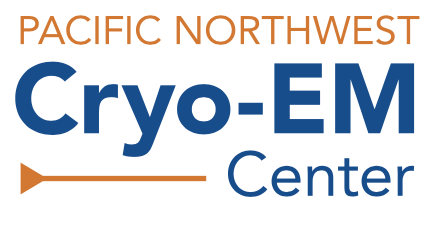 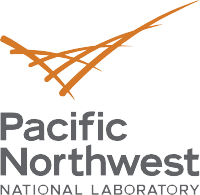 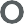 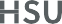 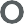 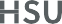 Mail code CL-P2M2730 S.W. Moody Ave.Portland, OR 97201Limited Access proposals are meant to provide high-priority scheduling on PNCC resources to accommodate time-sensitive projects. Scheduling for limited-access awards is accelerated, and users are given the option to exploit unexpected openings in instrument availability to jump ahead of scheduled time. Note the following guidelines regarding Limited Access:  •	Project goals should be feasible during a one-time access of 8-24 hours of microscope time that expires after 3 months of award notice. The awarded allocation may not be split into multiple sessions.•	A strong case should be provided to justify prioritization (deadlines, unexpected downtime, etc.)•	Samples should be available on short notice and must be submitted as frozen grids•	PNCC staff will handle all data collection to provide greatest chance at quick returns•	Proposals submitted by 11:59 PM Pacific Time on the 1st of each month will be sent for peer review that month. Submissions received after that date will wait to be sent for review on the following month. On average, a decision for proposal award / declination will be provided within 5-6 weeks of the proposal being sent for review. •	PI’s who have been previously awarded Limited Access are not eligible for another Limited Access grant for 3 months after the date of their previous award.Navigate to EMSL’s User Portal: https://eus.emsl.pnl.gov/PortalLog in OR Create a new User AccountCreate a New ProposalParticipantsAdd PI, Optional Co-PI, and Team Members (all MUST have an EMSL User Account)Select “Add Participant” to add new members.Search for existing EMSL Users or “Create a New User.”DetailsResearch Area: Select ApplicableTitle: Short titleAbstract: 150 words or less for PNCC (not 500 words for EMSL)Proposed Research: 1 pdf document including:Project InformationPersonnel Access and TrainingResearch PlanSample Information and PreparednessBiosketch(es)Proposal Type: Open Calls  CAT  CAT: PNCC CATPreferred Start Date: preference only, official date set when approvedNational Science Foundation Supplement: YES or NOEMSL staff assistance: NOResources: PNCC Arctica, PNCC Krios 1/2/3/4; select proposed hoursLogisticsFunding Source: Select RelevantIf using startup funds, select University FundsMaterials and Equipment: EMSL specific questions, all NOComments: Grant ID numbers or descriptionSubmitPrevious Publications (Required to be entered in EMSL User Portal)All Sections Below must be uploaded as a single PDF into EMSL under Details; Proposed Research
Refer to Our Submission GuidePACIFIC NORTHWEST
CRYO-EM CENTERMail code CL-P2M2730 S.W. Moody Ave.Portland, OR 97201Limited Access ProposalProject Information (Will be entered in EMSL User Portal during submission)Title: Abstract (150 words or less): Related Funding Agency and Grant Numbers:  Globus ID: Personnel Access (all columns required)IMPORTANT: EMSL’s supercomputer Cascade which is where image processing and data archival for PNCC is performed is not approved for use with sensitive data. The processing, storage, or transmittal of sensitive data (e.g. Personally Identifiable Information, Official Use Only, etc.) is prohibited on Cascade. Due diligence must be used to prevent inadvertent disclosure of invention, patent, or other sensitive information. It is your responsibility to protect access to the information.     By checking this box, I am confirming that participants on this proposal will NOT process, store, or transmit sensitive data (e.g. Personally Identifiable Information, Official Use Only, etc.) on Cascade.Research Plan (1-page max, including figures)Sample Information and Preparedness (all columns required)*If the sample is, or is derived from, or contains any agent (or its DNA) that can be infectious or toxic in humans, animals or plants (viruses, bacteria, toxins etc.), or is obtained from sources that could potentially harbor (latently) such agents (eg. serum-derived or obtained from human cell lines), then the risk group (RG) must be established, licenses for shipping obtained, and safe operating procedures defined according to biohazard safety level (BSL).  Guidance on risk groups is at https://www.cdc.gov/biosafety/publications/bmbl5/BMBL5_sect_II.pdf and references therein.  The starting point for our review will be the approval from the Institutional Biosafety Committee (IBC) from the applicant's home institution and the protocols on which the approval is based, so please attach both to this proposal after the biosketches. If your final sample might be considered RG1 but preparative work involved steps at BSL2, then a copy of your home-institution IBC approval indicating a down-grading of BSL during the purification will be needed to support that designation. Generally, center staff will oversee approval of RG1 agents, while acceptance of RG2 agents from US institutions will require involvement of OHSU's biosafety officer / IBC which may impact project award timeframes.  Shipping of agents from outside the US often requires additional approval from the CDC and/or USDA, and will be considered on an individual basis.**We cannot accept any buffer or pre-stained grids containing uranyl acetate, uranyl formate or any other radioactive material - even if considered “depleted.” Citations Biosketches (PI and Co-PI required)Personnel NameLast Name, First Name & EmailUser AccessPNCC performs work, no on-site visits  Remote only  Remote only  Remote only  Remote only  Remote only  Remote only  Remote only  Remote only  Remote onlySample Name(include buffer and conc. info, if any)Total Mass (kDa)Estimated Dimensions (Å)Particle SymmetryFinal Sample BSL*Sample Conditions **Sample Readiness  1  2  Frozen  Buffer  1  2  Frozen  Buffer  1  2  Frozen  Buffer  1  2  Frozen  Buffer